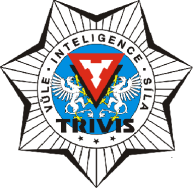  TRIVIS - Střední škola veřejnoprávní a Vyšší odborná škola prevence kriminality a krizového řízení Praha,s. r. o.Hovorčovická 1281/1, 182 00 Praha 8 OR  vedený Městským soudem v Praze, oddíl C, vložka 50353Telefon a fax: 233 543 233          E-mail : trivis.skola@seznam.cz                IČO 25 10 91 38TÉMATA ABSOLVENTSKÝCH PRACÍ NA ŠKOLNÍ ROK 2023/2024(společná témata)PRÁVOPSYCHOLOGIE A SOCIOLOGIE(pouze obor krizové řízení)  KRIZOVÉ ŘÍZENÍPRŮMYSLOVÉ HAVÁRIEŽIVELNÉ POHROMY(pouze obor prevence kriminality)KRIMINOLOGIE A PREVENCE KRIMINALITYBEZPEČNOSTNÍ SYSTÉMYKRIMINALISTIKA                                                                  PaedDr. et Mgr.et Bc. Dalecký Jan, MBA					      ředitel TRIVIS - SŠV a VOŠ PK a KŘ Praha, s.r.o.Dokazování v přípravném řízeníHospodářská trestná činnost z trestněprávního pohledu /daně,  a jiné tr. činy/Dopravní nehody, jejich řešení a dokumentováníDozor státního zástupce v přípravném řízeníNepodmíněný trest odnětí svobody v České republiceOkolnosti vylučující protiprávnostOsoba, osobnost ve správním řádu a prokazování totožnostiPostavení obcí a činnost orgánů v samostatné a přenesené působnostiPrávní aspekty prevence na úseku ochrany před mimořádnými událostmiObchodní společnosti-umožňují podnikání v naší společnosti Právní aspekty prevence na úseku ochrany před požáry /výbuchy/Právní úprava, postupy při odhalování, prověřování a vyšetřování závažné trestné činnosti – loupeže, vraždyZávěť – testament v kontextu Občanského právaKontrola a právní záruky ve veřejné správěPřestupky z pohledu policisty P ČRŘešení sporů při neplatné výpovědi zaměstnavatele a zaměstnanceÚloha trestního práva v prevenci kriminalityVztah rodičů a dětí, rodičovská odpovědnostSprávní řízení realizované obcí s rozšířenou působnostíTrestní řízení, jeho průběh a spolupráce OČTŘAgrese a agresivní chování jako patologický jevBezdomovci v naší současné společnostiDomácí násilíSyndrom vyhoření ve složkách IZSRozvod rodičů a jeho vliv na dospělý život dětíKrizové situace a davové chováníMotivace kriminálního jednáníOhrožení společnosti aktivitami extrémistických silStrategie psychologických válečných operacíPsychopatologické jevy a jejich vliv na kriminalitu dětí a mládežeSociálně úspěšní psychopatiÚzkostné poruchy a jejich terapieŠikanování jako nebezpečná epidemieAnalýza mimořádných událostí na území ČRBezpečnostní strategie a bezpečnostní systém České republikyČinnost jednotlivých složek IZS při krizových situacíchEvakuace obyvatelstva při různých typech mimořádných událostíHumanitární pomoc postiženému obyvatelstvuKolektivní ochrana obyvatelstvaNouzové přežití obyvatelstvaUkrytí obyvatelstvaProtipovodňová ochrana velkých městSuperterorismus historie a současnostÚkoly a struktura bezpečnostního systému ČRVarování a vyrozumění v mimořádných situacíchVýznam ochrany kritické infrastruktury pro bezpečnost ČRZajištění kybernetické bezpečnosti ČRExploze zemního plynu v budovách příčiny a následkyOtravy oxidem uhelnatýmVýbuch hnojiva v Libanonu v přístavu Bejrút 2020Havárie jaderné elektrárny FukušimaHavárie jaderných elektrárenBiologické zbraně a CoronavirKauza VrběticePřípad NovičokZbraně hromadného ničení a jaderná válkaChemické havárie ve vybrané oblasti Příčiny a důsledky Blackoutu v ČRTornádo na Moravě 2021Zemětřesení v Turecku a Sýrii 2023Povodně 1997 a 2002Extrémní sucho a teploDruhy povodní a Ledové povodně v historii ČRŽivelní pohromy v ČR v průběhu stoletíNásledky bouřek a úderů bleskůPřehled opatření proti Covid-19 Historie a současnost zemětřesení a lavin v ČRKriminální recidivaOběť trestného činuPomoc obětem trestných činůKriminogenní faktory a možnosti jejich ovlivňováníMožnosti kontroly násilné kriminalitySexuální kriminalitaKriminalita spjatá s prostitucíEtiologie a možnosti kontroly kriminality mládežeNávykové látky a kriminalitaKriminalita mládeže, problém naší společnostiKriminalita proti mládežiKyberšikanaZacházení s pachateli trestné činnosti Prevence kriminality ve školáchRole měst a obcí v systému prevence kriminalityFenomenologie kybernetické kriminalityMajetková kriminalita a možnosti její kontrolyPrevence kriminality realizovaná na místní úrovniVýkon trestního opatření u mladistvýchFyzická ostraha objektůHistorie bezpečnostních sborů od r. 1918 do současnostiHistorie městských policií v návaznosti na současnou dobuMěstský kamerový systémMetodika přepravy peněz a cennostíOchrana V.I.P. osobyPořádkové jednotky Policie České republikyPoužívání donucovacích prostředků a zbraně policisty a strážníkyPult centralizované ochranyVýznam osobní a místní znalosti policistů a strážníků pro plnění úkolůZacházení s osobami umístěných ve výkonu trestu odnětí svobodyHistorie kriminalistikyKriminalistická identifikace Vybrané kriminalisticko-technické metodyKriminalistické učení o TČ a o stopáchKriminalistická dokumentaceOMČ, pátrání a zadrženíPátrání po osobách a věcechVýslech a jeho význam v dokazováníZvláštní způsoby dokazováníMetodika vyšetřování jednotlivých trestných činů